MINISTRY OF DEFENCE & MILITARY VETERANSNATIONAL ASSEMBLYQUESTION FOR WRITTEN REPLY3838.	Mr S Esau (DA) to ask the Minister of Defence and Military Veterans:With regard to the 22 business ventures of military veterans that received letters of support from her department in the 2016-17 financial year, what (a) is the military formation of each military veteran, (b) are the details of the general advice, (c) are the details of each service provider and (d) is the total cost incurred for the service?											NW4341EREPLY:(c)  Letters are issued in-house(d)  No financial implicationsBusiness NameInitials & SurnameFormer Force (a)Advise/Support(b)African Pride Supply & Projects (Pty) LtdSE Gumede APLAWrote support letter to access land and livestock from Dept of Rural Development.Labmab (Pty) LtdKA MabuleSADFLetter to confirm that the company is owned by a Military VeteranLindelani Unlimited MarketingPMV MakhanyaMKLetter to submit with a tender document for petrol and diesel supply.Trans-Sector LearningML NtlabathiAPLALetter to confirm that the company is owned by a Military VeteranMBD Construction & Civil Works ccHB KhumaloMKSupport letter subcontracting work for Basil ReedMosemelelo trading & ProjectsBM MosoeuMKLetter to access land from Rural DevelopmentAmulike farming & Marketing SE ZuluMKWrote support letter to access land from Rural Development.Lamarutla Trading & ProjectsLJ LepulaneMKNeeded a support letter to access Nguni cattle from Rural DevelopmentMKMV Mamelodi branch holdingsPA KhaloMKLetter to submit with a Security tenderDuvalia’s General Trading KS Mbemba MKSupport letter for poultry equipment to Rural DevelopmentMophetebility AccommodationJM MpeteMKNeeded a support letter to access market.Maoka Transport ccWK MaokaSADFRequest for pig feed at Chris Hani Municipality, Rural DevelopmentAnimal production section. Mosemelelo Trading & ProjectsBM MosoeuMKTo confirm that he is a MV to the Rural development to acquire land and other resources.Goodhope CreationsRJ MaboteSADFLetter to confirm that he is a Military Veterans to submit with tender documentsOkas’ TransportW MoakaSADFRequest to buy pigs and stock feed for pigsTaruni Trading (Pty) LtdAS SomdakaTDFRequest for land at Rural DevelopmentDumazi Project & plant hire (Pty) LtdJE NgobeniSADFConfirmation that the company is owned by a Military Veteran.MKMVA HoldingsSE MasilelaMKLetter for a tender at the Dept of Social DevelopmentValue Chain InnovationV ThabetheMKNeeded a letter of support for confirmation of being a Military Veteran for tenders with Government Departments and the Road Traffic Management CorporationAmazing Wining Trading and ProjectsHIM Ngubane MKNeeded a letter of support for confirmation of being a Military Veteran.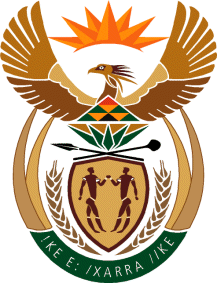 